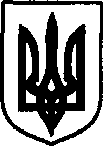 УКРАЇНАДунаєвецька міська рада VII скликанняР І Ш Е Н Н ЯСорок першої сесії21 вересня 2018 р.				Дунаївці 				№ 22-41/2018рПро надання згоди на продаж права оренди на земельну ділянку сільськогосподарського призначення державної власності на земельних торгах у формі аукціонуРозглянувши клопотання начальника головного управління Держгеокадастру у Хмельницькій області про надання згоди на продаж права оренди на земельну ділянку сільськогосподарського призначення державної власності на земельних торгах у формі аукціону від 12.09.2018р. № 18-22-0.10-5909/2-18, керуючись розпорядженням Кабінету Міністрів України від 31 січня 2018 року № 60-р, пунктом 34 частини 1 статті 26 Закону України «Про місцеве самоврядування в Україні», враховуючи пропозиції спільного засідання постійних комісій від 18.09.2018 р., міська радаВИРІШИЛА:1. Надати згоду Головному управлінню Держгеокадастру у Хмельницькій області на продаж права оренди на земельну ділянку сільськогосподарського призначення державної власності, яка розташована за межами населених пунктів на території Дунаєвецької міської ради (за межами с. Чаньків) площею 34,4942 га з кадастровим номером 6821889500:05:011:0001 на земельних торгах у формі аукціону.2. Контроль за виконанням рішення покласти на заступника міського голови (С.Яценко), земельно-архітектурний відділ апарату виконавчого комітету Дунаєвецької міської ради (В.Макогончук) та постійну комісію з питань містобудування, будівництва, агропромислового комплексу, земельних відносин та охорони навколишнього природного середовища (голова комісії С.Кобилянський).Міський голова								В.Заяць